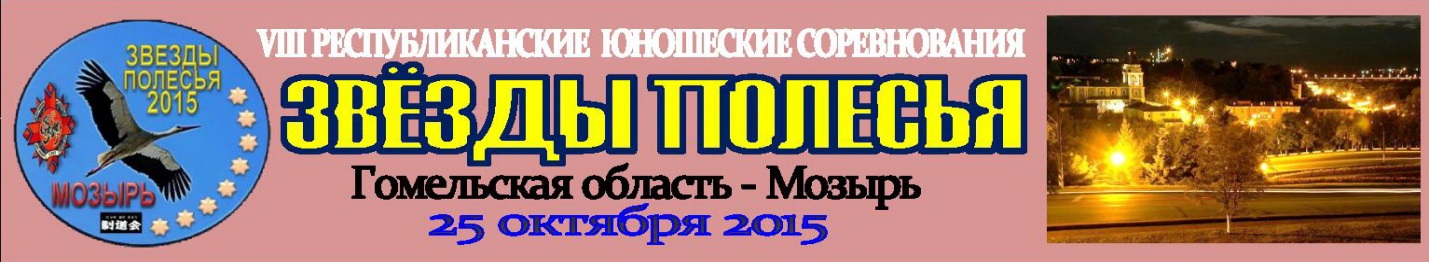 В разделах ката и кумитэ SHOTOKAN определяется по одному третьему месту. В разделе кумитэ WKF по два 3-х места с утешением. 
В зависимости от количества заявленных спортсменов, оргкомитет имеет право корректировать программу соревнований в рамках установленного количества разделов. Программа и правила проведениясоревнованийПрограмма и правила проведениясоревнованийПрограмма и правила проведениясоревнований                                     разделы программы                                     разделы программы                                     разделы программы                                     разделы программыприведение приведение приведение финалы (4 чел./ком.) ШОТОКАНИНДИВИДУАЛЬНОЕ КАТАКОХАЙ 0-9 КИУ01Микст  6-7 летТайкиоку 1 (го-хаку)Тайкиоку 1 (го-хаку)Тайкиоку 1 (го-хаку)Тайкиоку 1 (го-хаку)ШОТОКАНИНДИВИДУАЛЬНОЕ КАТАКОХАЙ 0-9 КИУ02Микст  8-9 летТайкиоку 1 (го-хаку)Тайкиоку 1 (го-хаку)Тайкиоку 1 (го-хаку)Тайкиоку 1 (го-хаку)ШОТОКАНИНДИВИДУАЛЬНОЕ КАТАКОХАЙ 0-9 КИУ03Микст  10-12 летТайкиоку 1 (го-хаку)Тайкиоку 1 (го-хаку)Тайкиоку 1 (го-хаку)Тайкиоку 1 (го-хаку)ШОТОКАНИНДИВИДУАЛЬНОЕ КАТА КОХАЙ 8-7 КИУ04Микст 7-9 летХейан 1 (го-хаку)Хейан 1 (го-хаку)Хейан 1 (го-хаку)Хейан 1,2 (на выбор по баллам)ШОТОКАНИНДИВИДУАЛЬНОЕ КАТА КОХАЙ 8-7 КИУ05Микст 10-15 летХейан 1 (го-хаку)Хейан 1 (го-хаку)Хейан 1 (го-хаку)Хейан 1,2 (на выбор по баллам)ШОТОКАНИНДИВИДУАЛЬНОЕ КАТА ОПЕН06Девушки 10-11 летХейан 1,2,3 (го-хаку)Хейан 1,2,3 (го-хаку)Хейан 1,2,3 (го-хаку)Произвольное ката, на выбор – сложнее хейан-3  (по баллам)ШОТОКАНИНДИВИДУАЛЬНОЕ КАТА ОПЕН07Девушки 12-15 летХейан 1,2,3 (го-хаку)Хейан 1,2,3 (го-хаку)Хейан 1,2,3 (го-хаку)Произвольное ката, на выбор – сложнее хейан-3  (по баллам)ШОТОКАНИНДИВИДУАЛЬНОЕ КАТА ОПЕН08Юноши 10-11 летХейан 1,2,3 (го-хаку)Хейан 1,2,3 (го-хаку)Хейан 1,2,3 (го-хаку)Произвольное ката, на выбор – сложнее хейан-3  (по баллам)ШОТОКАНИНДИВИДУАЛЬНОЕ КАТА ОПЕН09Юноши 12-15 летХейан 1,2,3 (го-хаку)Хейан 1,2,3 (го-хаку)Хейан 1,2,3 (го-хаку)Произвольное ката, на выбор – сложнее хейан-3  (по баллам)ШОТОКАНКОМАНДНОЕ КАТА                 ОПЕН10Микст 7-9 лет Произвольные ката(по баллам) Произвольные ката(по баллам)Произвольные ката, кроме ката приведения (по баллам)Произвольные ката, кроме ката приведения (по баллам)ШОТОКАНКОМАНДНОЕ КАТА                 ОПЕН11Микст 10-12 лет Произвольные ката(по баллам) Произвольные ката(по баллам)Произвольные ката, кроме ката приведения (по баллам)Произвольные ката, кроме ката приведения (по баллам)ШОТОКАНКОМАНДНОЕ КАТА                 ОПЕН12Микст 13-15 лет Произвольные ката(по баллам) Произвольные ката(по баллам)Произвольные ката, кроме ката приведения (по баллам)Произвольные ката, кроме ката приведения (по баллам)ШОТОКАНИНДИВИДУАЛЬНОЕСАНБОН КУМИТЭКОХАЙ 9-6 КИУ13Девушки 9-12 летШОТОКАНИНДИВИДУАЛЬНОЕСАНБОН КУМИТЭКОХАЙ 9-6 КИУ14Юноши 8-9 летШОТОКАНИНДИВИДУАЛЬНОЕСАНБОН КУМИТЭКОХАЙ 9-6 КИУ15Юноши 10-11 летШОТОКАНИНДИВИДУАЛЬНОЕШОБУ-ИППОН КУМИТЭ16Девушки 10-12 летПродолжительность поединков: 1 мин +30 сПродолжительность поединков: 1 мин +30 сПродолжительность поединков: 1 мин +30 сПродолжительность поединков: 1 мин +30 сШОТОКАНИНДИВИДУАЛЬНОЕШОБУ-ИППОН КУМИТЭ17Девушки 13-15 летПродолжительность поединков: 1 мин +30 сПродолжительность поединков: 1 мин +30 сПродолжительность поединков: 1 мин +30 сПродолжительность поединков: 1 мин +30 сШОТОКАНИНДИВИДУАЛЬНОЕШОБУ-ИППОН КУМИТЭ18Юноши 8 летПродолжительность поединков: 1 мин +30 сПродолжительность поединков: 1 мин +30 сПродолжительность поединков: 1 мин +30 сПродолжительность поединков: 1 мин +30 сШОТОКАНИНДИВИДУАЛЬНОЕШОБУ-ИППОН КУМИТЭ19Юноши 9 летПродолжительность поединков: 1 мин +30 сПродолжительность поединков: 1 мин +30 сПродолжительность поединков: 1 мин +30 сПродолжительность поединков: 1 мин +30 сШОТОКАНИНДИВИДУАЛЬНОЕШОБУ-ИППОН КУМИТЭ20Юноши 10 летПродолжительность поединков: 1,5 мин+30 сПродолжительность поединков: 1,5 мин+30 сПродолжительность поединков: 1,5 мин+30 сПродолжительность поединков: 1,5 мин+30 сШОТОКАНИНДИВИДУАЛЬНОЕШОБУ-ИППОН КУМИТЭ21Юноши 11 лет  Продолжительность поединков: 1,5 мин+30 сПродолжительность поединков: 1,5 мин+30 сПродолжительность поединков: 1,5 мин+30 сПродолжительность поединков: 1,5 мин+30 сШОТОКАНИНДИВИДУАЛЬНОЕШОБУ-ИППОН КУМИТЭ22Юноши 12-13 лет, -47 кгПродолжительность поединков: 1,5 мин+30 сПродолжительность поединков: 1,5 мин+30 сПродолжительность поединков: 1,5 мин+30 сПродолжительность поединков: 1,5 мин+30 сШОТОКАНИНДИВИДУАЛЬНОЕШОБУ-ИППОН КУМИТЭ23Юноши 12-13 лет, +47 кгПродолжительность поединков: 1,5 мин+30 сПродолжительность поединков: 1,5 мин+30 сПродолжительность поединков: 1,5 мин+30 сПродолжительность поединков: 1,5 мин+30 сШОТОКАНИНДИВИДУАЛЬНОЕШОБУ-ИППОН КУМИТЭ24Юноши 14-15, -58 кгПродолжительность поединков: 1,5 мин+30 сПродолжительность поединков: 1,5 мин+30 сПродолжительность поединков: 1,5 мин+30 сПродолжительность поединков: 1,5 мин+30 сШОТОКАНИНДИВИДУАЛЬНОЕШОБУ-ИППОН КУМИТЭ25Юноши 14-15, +58 кгПродолжительность поединков: 1,5 мин+30 сПродолжительность поединков: 1,5 мин+30 сПродолжительность поединков: 1,5 мин+30 сПродолжительность поединков: 1,5 мин+30 сШОТОКАН  КОМАНДНОЕ  ШОБУ-ИППОН КУМИТЭ26Юноши: 10-11 лет + 
12-13 лет + 14-15 летПродолжительность поединков: 10-11 лет – 1 мин, 12-13 лет – 1,5 мин, 14-15 лет – 1,5 мин.Продолжительность поединков: 10-11 лет – 1 мин, 12-13 лет – 1,5 мин, 14-15 лет – 1,5 мин.Продолжительность поединков: 10-11 лет – 1 мин, 12-13 лет – 1,5 мин, 14-15 лет – 1,5 мин.Продолжительность поединков: 10-11 лет – 1 мин, 12-13 лет – 1,5 мин, 14-15 лет – 1,5 мин.WKFИНДИВИДУАЛЬНОЕКУМИТЭ WKF 27Девушки 8-9 лет Продолжительность поединков: 1 минПродолжительность поединков: 1 минПродолжительность поединков: 1 минПродолжительность поединков: 1 минWKFИНДИВИДУАЛЬНОЕКУМИТЭ WKF 28Девушки 10-11 лет Продолжительность поединков: 1 минПродолжительность поединков: 1 минПродолжительность поединков: 1 минПродолжительность поединков: 1 минWKFИНДИВИДУАЛЬНОЕКУМИТЭ WKF 29Юноши 8-9 лет, -32 кгПродолжительность поединков: 1 минПродолжительность поединков: 1 минПродолжительность поединков: 1 минПродолжительность поединков: 1 минWKFИНДИВИДУАЛЬНОЕКУМИТЭ WKF 30Юноши 8-9 лет, +32 кгПродолжительность поединков: 1 минПродолжительность поединков: 1 минПродолжительность поединков: 1 минПродолжительность поединков: 1 минWKFИНДИВИДУАЛЬНОЕКУМИТЭ WKF 31Юноши 10-11 лет, -37 кгПродолжительность поединков: 1 минПродолжительность поединков: 1 минПродолжительность поединков: 1 минПродолжительность поединков: 1 минWKFИНДИВИДУАЛЬНОЕКУМИТЭ WKF 32Юноши 10-11 лет, +37 кгПродолжительность поединков: 1 минПродолжительность поединков: 1 минПродолжительность поединков: 1 минПродолжительность поединков: 1 мин